ສາທາລະນະລັດ ປະຊາທິປະໄຕ ປະຊາຊົນລາວສັນຕິພາບ ເອກະລາດ ປະຊາທິປະໄຕ ເອກະພາບ ວັດທະນະຖາວອນໃບຄຳຮ້ອງແຈ້ງຂຶ້ນທະບຽນວິສາຫະກິດ ​ຂອງ ບໍລິສັດຈຳກັດຜູ້ດຽວ-  ອີງຕາມ ກົດໝາຍວ່າດ້ວຍວິສາຫະກິດ ສະບັບເລກທີ 33/ ສພຊ, ລົງວັນທີ ​29 ທັນວາ 2022.ຂ້າພະ​ເຈົ້າ ໃນນາມຜູ້ຈັດການບໍລິສັດຈໍາກັດຜູ້ດຽວ ສະເໜີແຈ້ງ​ຂຶ້ນທະບຽນ​ວິ​ສາ​ຫະກິດ ນໍາເຈົ້າໜ້າທີ່ທະບຽນວິສາຫະກິດທີ່ກ່ຽວຂ້ອງ ຕາມເນື້ອໃນ ດັ່ງລຸ່ມນີ້: ຊື່ບໍລິສັດຈຳກັດຜູ້ດຽວ:- ເປັນ​ພາສາ​ລາວ: ບໍລິສັດ								  ຈໍາກັດຜູ້ດຽວ- ​ເປັນ​ພາສາ​ອັງກິດ:			  	£ Sole Co.,Ltd / £ Sole Company Limitedທີ່​ຕັ້ງສຳນັກ​ງານ​ ຕັ້ງຢູ່: ເຮືອນເລກທີ                 , ໜ່ວຍ             , ບ້ານ                              , ເມືອງ			, ແຂວງ				, ໂທລະສັບ + 856 20		        , ອີເມວ											        .ທຶນຈົດທະບຽນວິສາຫະກິດ ມີ					ກີບ, ​ໃນ​ນີ້:- ​ເປັນ​ວັດຖຸ							ກີບ;- ​ເປັນ​ເງິນ							ກີບ.ຮຸ້ນ ມີທັງໝົດ				ຮຸ້ນ, ແຕ່ລະຮຸ້ນມີມູນຄ່າ				  ກີບ. ຜູ້ຖືຮຸ້ນ ມີດັ່ງນີ້:£ ຊື່ ​ແລະ ນາມ​ສະກຸນ						        , ສັນ​ຊາດ		        ;  £ (ກໍລະນີເປັນນິຕິບຸກຄົນ) ຊື່			                                                        , ສ້າງຕັ້ງຂຶ້ນພາຍໃຕ້ກົດໝາຍປະເທດ	                    (£ ຜູ້ອໍານວຍການ, £ ຜູ້ຈັດການ ຫຼື £ ຜູ້ຕາງໜ້າ: ຊື່ ​ແລະ ນາມ​ສະກຸນ			            , ສັນ​ຊາດ		                          );- ທີ່ຢູ່ປະຈຸບັນ: ເຮືອນເລກທີ    , ໜ່ວຍ     , ບ້ານ        , ເມືອງ                , ​ແຂວງ                  ; - ໂທລະສັບ: + 856 20                             , ​ອີເມວ                                                  ;- ບັດ​ປະຈຳ​ຕົວ ຫຼື ປື້ມສໍາມະໂນຄົວ  ເລກ​ທີ                        , ລົງ​ວັນ​ທີ                                ;- ໜັງສື​ຜ່ານ​ແດນ (ສໍາລັບ​ຄົນ​ຕ່າງປະ​ເທດ) ເລກ​ທີ                 , ລົງ​ວັນ​ທີ               , ທີ່ຢູ່ຕ່າງປະເທດ: ເຮືອນເລກທີ       , ໜ່ວຍ      , ບ້ານ            , ເມືອງ           , ​ແຂວງ          , ປະເທດ          .ຜູ້ຈັດການ ປະກອບດ້ວຍ:  	ກ. ( ) ຜູ້ຖືຮຸ້ນເປັນຜູ້ຈັດການຂ. ( ) ບຸກຄົນພາຍນອກເປັນຜູ້ຈັດການ ມີ:	ຜູ້ທີໜຶ່ງ:- ຊື່ ແລະ ນາມສະກຸນ    						, ສັນຊາດ	        ;- ທີ່ຢູ່ປະຈຸບັນ: ເຮືອນເລກທີ     , ໜ່ວຍ       , ບ້ານ          ,ເມືອງ            , ​ແຂວງ          ; - ໂທລະສັບ: + 856 20 				, ​ອີເມວ				        ;- ບັດ​ປະຈຳ​ຕົວ ຫຼື ປື້ມສໍາມະໂນຄົວ  ເລກ​ທີ			, ລົງ​ວັນ​ທີ		        ;- ໜັງສື​ຜ່ານ​ແດນ (ສໍາລັບ​ຄົນ​ຕ່າງປະ​ເທດ) ເລກ​ທີ	           , ລົງ​ວັນ​ທີ	   	        , ທີ່ຢູ່ຕ່າງປະເທດ: ເຮືອນເລກທີ	  , ໜ່ວຍ	, ບ້ານ		  , ເມືອງ	        , ​ແຂວງ			, ປະເທດ						       .	ຜູ້ທີສອງ (ຖ້າມີ) ...   (ຜູ້ຈັດການ ທີ່ລະບຸໄວ້ໃນດ້ານໜ້າໃບທະບຽນວິສາຫະກິດ ແມ່ນ ຊື່ ແລະ ນາມສະກຸນ                  )ວັດຖຸປະສົງ ຂອງການດໍາເນີນທຸລະກິດ ມີ 						  	       .										                .											       . ຂ້າພະເຈົ້າຂໍຢັ້ງຢືນວ່າທຸກຂໍ້ຄວາມທີ່ກ່າວມາຂ້າງເທິງນັ້ນ ແມ່ນຖືກຕ້ອງກັບຄວາມຈິງທຸກປະການ, ຖ້າຂໍ້ຄວາມໃດບໍ່ຖືກຕ້ອງກັບຄວາມຈິງ ຂ້າພະເຈົ້າຂໍຮັບຜິດຊອບຕໍ່ກົດໝາຍທັງໝົດ.ດັ່ງນັ້ນ, ຈິ່ງແຈ້ງມາຍັງ​ເຈົ້າໜ້າທີ່​ທະບຽນ​ວິ​ສາ​ຫະກິດທີ່​ກ່ຽວຂ້ອງ ເພື່ອຂຶ້ນທະບຽນວິສາຫະກິດ ຕາມກົດໝາຍວ່າ​ດ້ວຍ​ວິ​ສາ​ຫະກິດດ້ວຍ.       ທີ່			, ລົງວັນທີ		    .				                		​ຊື່ ​ແລະ ລາຍເຊັນ ຂອງຜູ້ຈັດການ		................................ສາທາລະນະລັດ ປະຊາທິປະໄຕ ປະຊາຊົນລາວສັນຕິພາບ ເອກະລາດ ປະຊາທິປະໄຕ ເອກະພາບ ວັດທະນະຖາວອນໃບມອບສິດຂ້າພະເຈົ້າ ຊື່ ແລະ ນາມສະກຸນ: 				, ທີ່​ຢູ່ປະຈຸ​ບັນ ເຮືອນ​ເລກ​ທີ	       , ໜ່ວຍ		, ບ້ານ			, ເມືອງ				, ​ແຂ​ວງ			       , ໂທລະສັບ  + 856 20 			  ໃນນາມ o ​ຜູ້ອຳນວຍການ, o ຜູ້ຈັດການ, o ເຈົ້າຂອງວິສາຫະກິດ ຂອງວິສາຫະກິດ ຊື່										      .ໄດ້ຕົກລົງມອບສິດໃຫ້: ຊື່ ແລະ ນາມສະກຸນ: 						   ທີ່​ຢູ່ປະຈຸ​ບັນ ເຮືອນ​ເລກ​ທີ	    , ໜ່ວຍ              , ບ້ານ			  , ເມືອງ			     , ​ແຂ​ວງ				       , ໂທລະສັບ			, ອາຊີບ			     . ເປັນຜູ້ມາພົວພັນເອກະສານ ຕາງໜ້າຂ້າພະເຈົ້າ ເພື່ອສະເໜີຕໍ່ເຈົ້າໜ້າທີ່ທະບຽນວິສາຫະກິດ ກ່ຽວກັບ: o ການແຈ້ງຂຶ້ນທະບຽນວິສາຫະກິດ, o ການປ່ຽນແປງເນື້ອໃນທະບຽນວິສາຫະກິດ, o ການຍຸບເລີກວິສາຫະກິດ ແລະ o ສະເໜີຂໍຂໍ້ມູນວິສາຫະກິດ.	ຂ້າພະເຈົ້າຂໍຮັບຜິດຊອບຕໍ່ທຸກບັນຫາທີ່ເກີດຂຶ້ນຈາກການມອບສິດໃນຄັ້ງນີ້ທັງໝົດ. ທີ່			, ວັນທີ, ເດືອນ, ປີ	        .    ຜູ້ຮັບມອບສິດ							 ຜູ້ມອບສິດ	 ຊື່ ແລະ ລາຍເຊັນ	           ຊື່ ແລະ ລາຍເຊັນ..................								.................. ເອກະ​ສານໃຫ້​ຄັດ​ຕິດ ໃນການແຈ້ງຂຶ້ນທະບຽນວິສາຫະກິດ ຂອງ ບໍລິສັດຈຳກັດຜູ້ດຽວ ມີ​ດັ່ງ​ນີ້:ສຳເນົາ ບັດປະຈໍາຕົວ ຫຼື ປື້ມສຳມະໂນຄົວ ແລະ ສຳເນົາ ໜັງສືຜ່ານແດນ ສຳລັບຄົນຕ່າງປະເທດ ທີ່ຍັງມີອາຍຸການນໍາໃຊ້ ຂອງຜູ້ຖືຮຸ້ນ ແລະ ຜູ້ຈັດການ;ກໍລະນີ ຜູ້ຖືຮຸ້ນ ເປັນນິຕິບຸກຄົນ ຖ້າຜູ້ຈັດການ ຫຼື ຜູ້ອໍານວຍການຂອງນິຕິບຸກຄົນນັ້ນ ຫາກບໍ່ໄດ້ລົງລາຍເຊັນ ໃນສັນຍາສ້າງຕັ້ງວິສາຫະກິດ ຕ້ອງມີໜັງສືຕົກລົງແຕ່ງຕັ້ງ ຫຼື ໃບມອບສິດ ໃຫ້ຜູ້ຕາງໜ້າ ມີສິດເຊັນແທນໃນນາມຜູ້ຈັດການ ຫຼື ຜູ້ອໍານວຍການຂອງນິຕິບຸກຄົນນັ້ນ. ສຳລັບຜູ້ຖືຮຸ້ນ ເປັນນິຕິບຸກຄົນ ທີ່ສ້າງຕັ້ງພາຍໃຕ້ກົດໝາຍຕ່າງປະເທດ ຕ້ອງມີສໍາເນົາໃບທະບຽນວິສາຫະກິດ ຫຼື ເອກະສານຢັ້ງຢືນການສ້າງຕັ້ງນິຕິບຸກຄົນ ລວມທັງລາຍຊື່ຜູ້ຈັດການ, ຜູ້ອຳນວຍການ, ຂາຮຸ້ນ ຫຼື ຜູ້ຖືຮຸ້ນ ຂອງນິຕິບຸກຄົນດັ່ງກ່າວ;ກໍລະນີ ຜູ້ຈັດການ ຫຼື ຜູ້ຖືຮຸ້ນ ບໍ່ໄດ້ມາດ້ວຍຕົນເອງ ຕ້ອງມີໃບມອບສິດ ພ້ອມດ້ວຍ ສຳເນົາ ບັດປະຈໍາຕົວ ຫຼື ປື້ມສຳມະໂນຄົວ ແລະ ສຳເນົາ ໜັງສືຜ່ານແດນ ສຳລັບຄົນຕ່າງປະເທດ ທີ່ຍັງມີອາຍຸການນໍາໃຊ້ ຂອງ​ຜູ້​ທີ່ຖືກມອບສິດ;ກໍລະນີ ຈ້າງບຸກຄົນພາຍນອກເປັນຜູ້ຈັດການ ຕ້ອງມີສັນຍາຈ້າງຜູ້ຈັດການ ຫຼື ໜັງສືແຕ່ງຕັ້ງຜູ້ຈັດການ;ກໍລະນີ ລັດລົງທຶນ ຕ້ອງມີຂໍ້ຕົກລົງກ່ຽວກັບການລົງທຶນຂອງລັດ ຕາມລະບຽບການຂອງຂະແໜງການເງິນ.ທຸກເອກະສານທີ່ກ່າວມາເທິງນີ້ ແມ່ນໃຫ້ປະກອບທັງໝົດ 2 ຊຸດ, ໃນນີ້ ຊຸດເອກະສານທີ່ມີລາຍເຊັນແທ້ 1 ຊຸດ. ໃນກໍລະນີ ຜູ້ຈັດການ ຫຼື ຜູ້ຖືຮຸ້ນ ເປັນຄົນຕ່າງປະເທດ ຕ້ອງປະກອບເອກະສານ ລາຍເຊັນແທ້ 1 ຊຸດ ແລະ ສໍາເນົາ 2 ຊຸດ.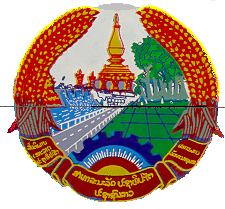 